Alfreton Town Council		Agenda 18th June 2024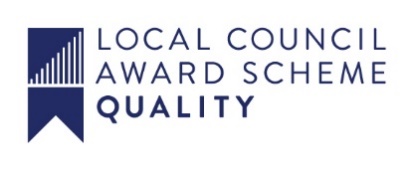 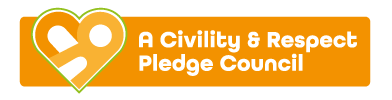 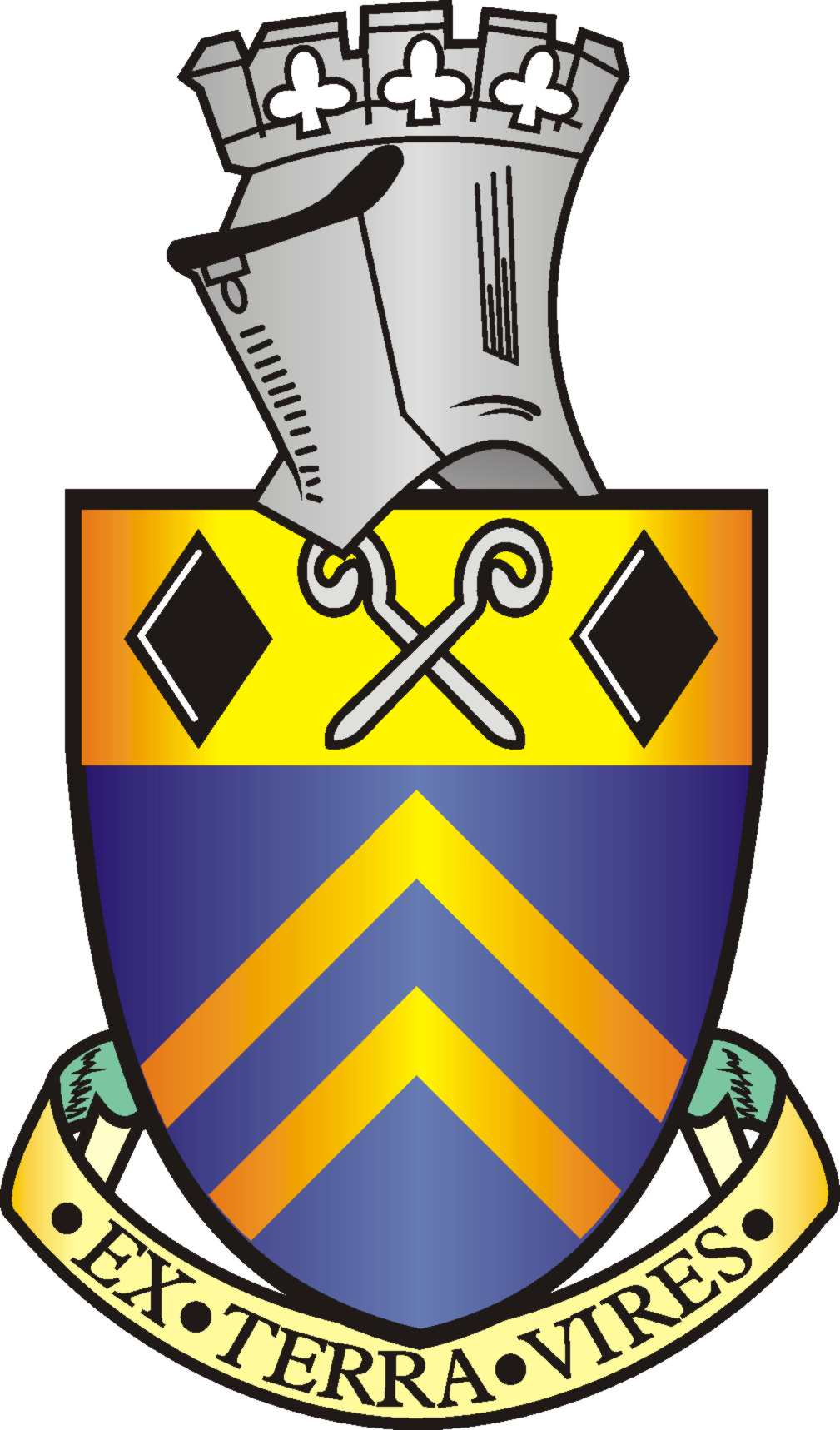 Alfreton Town Council		Agenda 18th June 2024Rodgers Lane,Alfreton,Derbyshire DE55 7FFTelephone 01773 520032Town Mayor andElected Members Alfreton Town Council.6th June 2024Dear Member,I hereby give you notice that the next meeting of the Full Council will be held at Room 1, Alfreton Houseon: Tuesday 18th June 2024 at 7 pm All Members of the Council are summoned to attend for the purpose of considering and resolving the business to be transacted as set out in the following agenda.Yours sincerely,Tina CrookesTina CrookesTown Clerk and Proper OfficerMEETING OF ALFRETON TOWN COUNCILORDER OF BUSINESS32/24 To receive apologies for absence 33/24 To receive any declarations of interest from MembersMembers are requested to declare the existence and nature of any disclosable pecuniary interest and/or other interest, not already on their register of interests, in any item on the agenda and withdraw from the meeting at the appropriate time, or to request a dispensation. Please note that appropriate forms should be completed prior to commencement of the meeting.34/24 Recording and Filming of Council and Committee MeetingsThe right to record, film and to broadcast meetings of the council and committees is established following the Local Government Audit and Accountability Act 2014. This is in addition to the rights of the press and public to attend such meetings. Meetings or parts of the meetings from which the press and public are excluded may not be filmed or recorded. Members of the public are permitted to film or record meetings to which they are permitted access, in a non-disruptive manner.For the purposes of minute taking an Officer will record the meeting.35/24 Public ParticipationThe period designated for public participation at a meeting shall not exceed 20 minutes, a member of the public shall not speak for more than 3 minutes, unless directed by the Town Mayor of the meeting. A separate public participation procedure exists.Link to Alfreton Town Council policies and procedures36/24 To consider any items which should be taken in exclusion of the press and publicIf the Council decides to exclude the press and public it will be necessary to pass a resolution in the following terms:- “That in view of the confidential nature of the business about to be transacted, to consider a resolution to exclude the Press and Public from the meeting in accordance with the Public Bodies (Admission to Meetings) Act 1960, s1, in order to discuss the item. A reason must be stated37/24 To hear from a representative of Derbyshire Police should one be available38/24 To read and consider the Minutes of the Meeting of Alfreton Town Council held on Tuesday 21st May 2024 copies have been circulated to each Member with the summons to attend the meeting; the Minutes may be taken as read. 39/24 After consideration to approve the signature of the Meeting Minutes of Tuesday 21st May 2024 by the person presiding as a correct record40/24 To dispose of business, if any, remaining from the last meetingThere is none41/24 To consider resolutions, if any, from the Parish Meeting held on 23rd May 202442/24 To receive and consider reports and minutes of committees and working groupsTo receive the Events Committee Minutes 11th June 2024 – to followTo receive the Regeneration Committee Minutes 11th June 2024 – to follow43/24 To receive and consider additional agenda items in the order in which they have been notified.To consider membership of Derbyshire Association of Local Councils (DALC) £1213.51/£1503.51To receive notice of a Footpath closureTo receive the Internal Audit completed by the Lead Member for Finance & Personnel (to follow)To receive and note the Annual Internal Audit Report 2023/24, to approve the (to follow)Income and Expenditure Account for the year ending 31st March 2024 (to follow)the Annual Governance Statement (to follow)the Annual Return (to follow)and to complete in that order 44/24 To ratify the signing of orders for paymentTo receive and approve payments for May £25,892.49To approve the bank reconciliation for May £114,716.3245/24 To receive reports from Members who may have attended Outside Bodies meetings46/24 To note correspondence receivedCivility and Respect Newsletter47/24 To consider 4 topics for communication – during pre-election period consideration needs to be given to any publication which could be deemed to be politically sensitive48/24 To review and approve the following policies:Working group terms of reference – Council Accommodation GDPR privacy policyPublication SchemeDebit Card policy49/24 To consider Planning Applications – 6 applications have been received since the last meetingRef: AVA/2024/0329Address: Rayville , Grange Street, Alfreton, Derbyshire, DE55 7HZProposal: Creation of vehicle accessDate Valid:9/May/2024Decision Expected:27/Jun/2024Ref: AVA/2024/0330Address: Arkholme , Grange Street, Alfreton, Derbyshire, DE55 7HZProposal: Creation of vehicle access Date Valid: 9/May/2024Decision Expected:27/Jun/2024Ref: AVA/2024/0352Address: Land North Of Alfreton (South Of B6025), Meadow Lane, Alfreton, DerbyshireProposal: Variation of condition 3 (approved drawings) of AVA/2021/0313 for an update to equipment details on site, slight relocation over modules, extension to main access track and very minor amendment to the RLB crossing the brook (This may affect the setting of a listed building)Date Valid:17/May/2024Decision Expected:2/Aug/2024Ref: AVA/2024/0320Address: New Bengal Balti &Tandoori Restaurant, 3 King Street, Alfreton, Derbyshire, DE55 7AFProposal: Change of use from existing use class E to Sui Generis, 8 bedroom, 8 person HMO with associated external alterations including a single storey rear extension. (may affect the setting of a Listed building)Date Valid:24/May/2024Decision Expected:12/Jul/2024Ref: AVA/2024/0344Address: Cocoa Mint, 19 - 19A Church Street, Alfreton, Derbyshire, DE55 7AN,Proposal:Change of use from class E retail on ground floor to Sui Generis (Bar and Cocktail lounge) to include new external signage and illuminated external down lighting (may affect the setting of a listed building)Date Valid:24/May/2024Decision Expected:12/Jul/2024Ref: AVA/2024/0382
Proposal:
Conversion of Class E (office) and extension to first floor to provide two, one bedroom apartments.
Development Type:
Dwellings 9 or less
Location:
ATLAS BUILDING CIVIL & ENG LTD 55A Mansfield Road Alfreton Derbyshire DE55 7JJ 
  50/24 To receive written reports from AVBC CouncillorsThere are none51/24 To hear any items which should be taken in exclusion of the press and publicThe Council RESOLVES That in view of the confidential nature of the business about to be transacted, to consider a resolution to exclude the Press and Public from the meeting in accordance with the Public Bodies (Admission to Meetings) Act 1960, s1, in order to discuss the item. The date of the next meeting is scheduled for 16th July 2024.Consultation Date - 15/May/2024Consultation Date - 15/May/2024Consultation Date - 21/May/2024Consultation Date - 24/May/2024Consultation Date - 28/May/2024